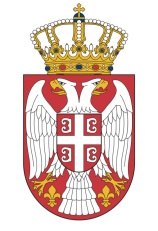 Република СрбијаПОТПРЕДСЕДНИЦА ВЛАДЕМИНИСТАРКА ГРАЂЕВИНАРСТВА, САОБРАЋАЈА И ИНФРАСТРУКТУРЕБрој: Датум: Немањина 22 – 26, Београд   									 Образац бр. 1ПРЕДЛОГ ЗА ОДОБРЕЊЕ СЛУЖБЕНОГ ПУТОВАЊА У ИНОСТРАНСТВОРепублика СрбијаПОТПРЕДСЕДНИЦА ВЛАДЕМИНИСТАРКА ГРАЂЕВИНАРСТВА, САОБРАЋАЈА И ИНФРАСТРУКТУРЕ         Број:          Датум:         Немањина 22 – 26, Београд                                                   Образац бр. 2НАЛОГ ЗА ИСПЛАТУ ДНЕВНИЦАИ ПУТНИХ ТРОШКОВА У ИНОСТРАНСТВУИМЕ И ПРЕЗИМЕ – ФУНКЦИЈА_______________________________________________________________________за службено путовање у __________________________________________________1. Број и датум  Решења: _________________________________________________2. Сврха путовања: ______________________________________________________3. Дан и час преласка границе у одласку    ___________________________________4. Дан и час преласка границе у повратку  ___________________________________Број дневница у иностранству: ____________________________________________Број дневница у земљи ___________________________________________________ОБРАЧУН ТРОШКОВАБРОЈ ДЕВИЗНИХ	                                                                         ИЗНОС У ВАЛУТИ ДНЕВНИЦА                             __________________              _____________________ УМАЊЕЊЕ ПО УРЕДБИ        __________________            _____________________УКУПАН ИЗНОС ДНЕВНИЦА У ВАЛУТИ                    ______________________   ОСТАЛИ ТРОШКОВИ:  __________________________________________________Свега девизне дневнице и трошкови          _________________________________Примљена аконтација у девизама               _________________________________Разлика за уплату у девизама                        ________________________________Разлика за исплату у девизама/динарима    ________________________________   БРОЈ ДИНАРСКИХДНЕВНИЦА       __________________ износ у динарима ____________________ОСТАЛИ ТРОШКОВИ:  ________________________________________________Свега динарске дневнице и трошкови                           ______________________Примљена аконтација у динарима                                 _______________________Разлика за уплату-исплату у динарима                         _______________________                                                                                                    Подносилац рачуна                                                                                        ____________________________                                                                                                    (име и презиме)   Потврђујем да је путовање извршено по Решењу и одобравам исплату путног обрачуна Ликвидатор                                                     							ПОТПРЕДСЕДНИЦА ВЛАДЕ						                       И МИНИСТАРКА					                         Проф.др Зорана З. МихајловићРепублика СрбијаПОТПРЕДСЕДНИЦА ВЛАДЕМИНИСТАРКА ГРАЂЕВИНАРСТВА, САОБРАЋАЈА И ИНФРАСТРУКТУРЕ         Број:          Датум:          Немањина 22 – 26, Београд                                                  Образац бр. 3ИЗВЕШТАЈ СА СЛУЖБЕНОГ ПУТОВАЊА У ИНОСТРАНСТВО            Име и презиме: ____________________________________________________	Путовао-ла: _______________________________________________________Сврха путовања: ___________________________________________________Период боравка у иностранству: _____________________________________Остали учесници на скупу – земље: ___________________________________Међународне организације учеснице на скупу: _________________________Невладине организације: ____________________________________________Опис активности на скупу: __________________________________________Задаци и преузете обавезе: __________________________________________Рок за извршење: __________________________________________________            Успостављени контакти: ____________________________________________Датум следећег састанака: __________________________________________Напомене: ________________________________________________________                                                                                             Извештај сачинио-ла:       ______________________                                                                                                                                                   (име и презиме)       САГЛАСAН           _____________________          Непосредни руководилац                 (име и презиме)Карактер пута:(прецизирати у смислу члана 2. Директиве)(прецизирати у смислу члана 2. Директиве)Подносилац захтева:(име, презиме, звање, органиозациона јединица)(име, презиме, звање, органиозациона јединица)У:(навести државу и град)(навести државу и град)Одржава се:(назначити врсту манифестације/скупа)(назначити врсту манифестације/скупа)Време трајања службеног путаод/до:У организацији:(навести организатора/домаћина)(навести организатора/домаћина)Мој задатак је:Трошкове превоза на релацији:(навести врсту превоза-превоз од/до аеродрома)(навести врсту превоза-превоз од/до аеродрома)Сноси:Трошкове смештаја:(назначити: ноћење с доручком, ручак, вечера)(назначити: ноћење с доручком, ручак, вечера)Сноси:Трошковедневница:Сноси:Осталитрошкови:(навести трошкове осигурања, вакцине)(навести трошкове осигурања, вакцине)Сноси:Прилажем:Укупно предвиђени трошкови за МинистарствоИзнос аконтацијеПодносилац захтеваСагласни:Непосредни руководилац______________________Овл. лице Одељења за буџет и финансијско управљањеВесна Стојановић______________________________Проф. др Зорана З. Михајловић,Потпредседница Владе и МинистаркаНепосредни руководилац______________________Овл. лице Одељења за буџет и финансијско управљањеВесна Стојановић______________________________Проф. др Зорана З. Михајловић,Потпредседница Владе и МинистаркаНепосредни руководилац______________________Овл. лице Одељења за буџет и финансијско управљањеВесна Стојановић______________________________Проф. др Зорана З. Михајловић,Потпредседница Владе и Министарка